Игры с крышками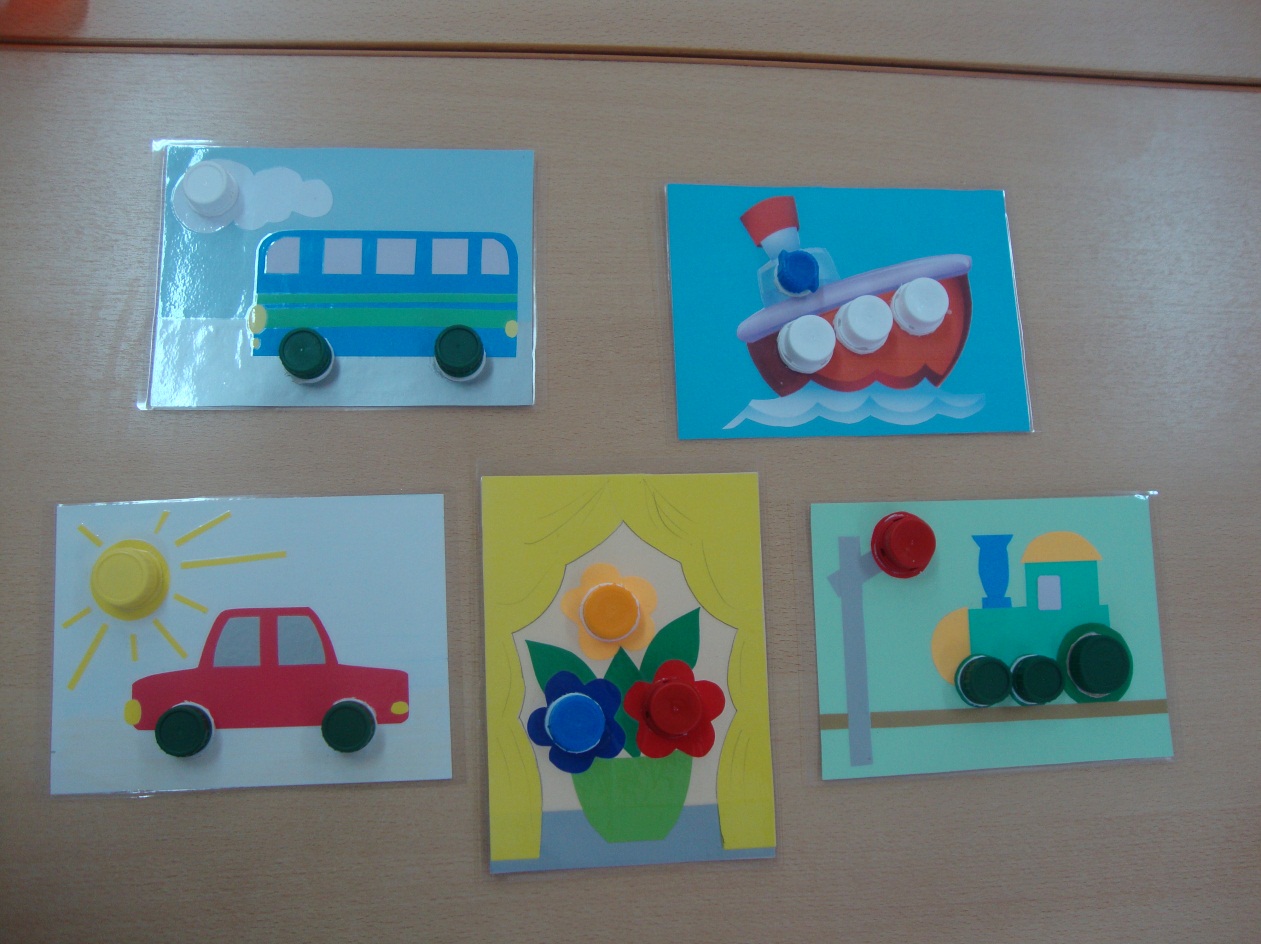 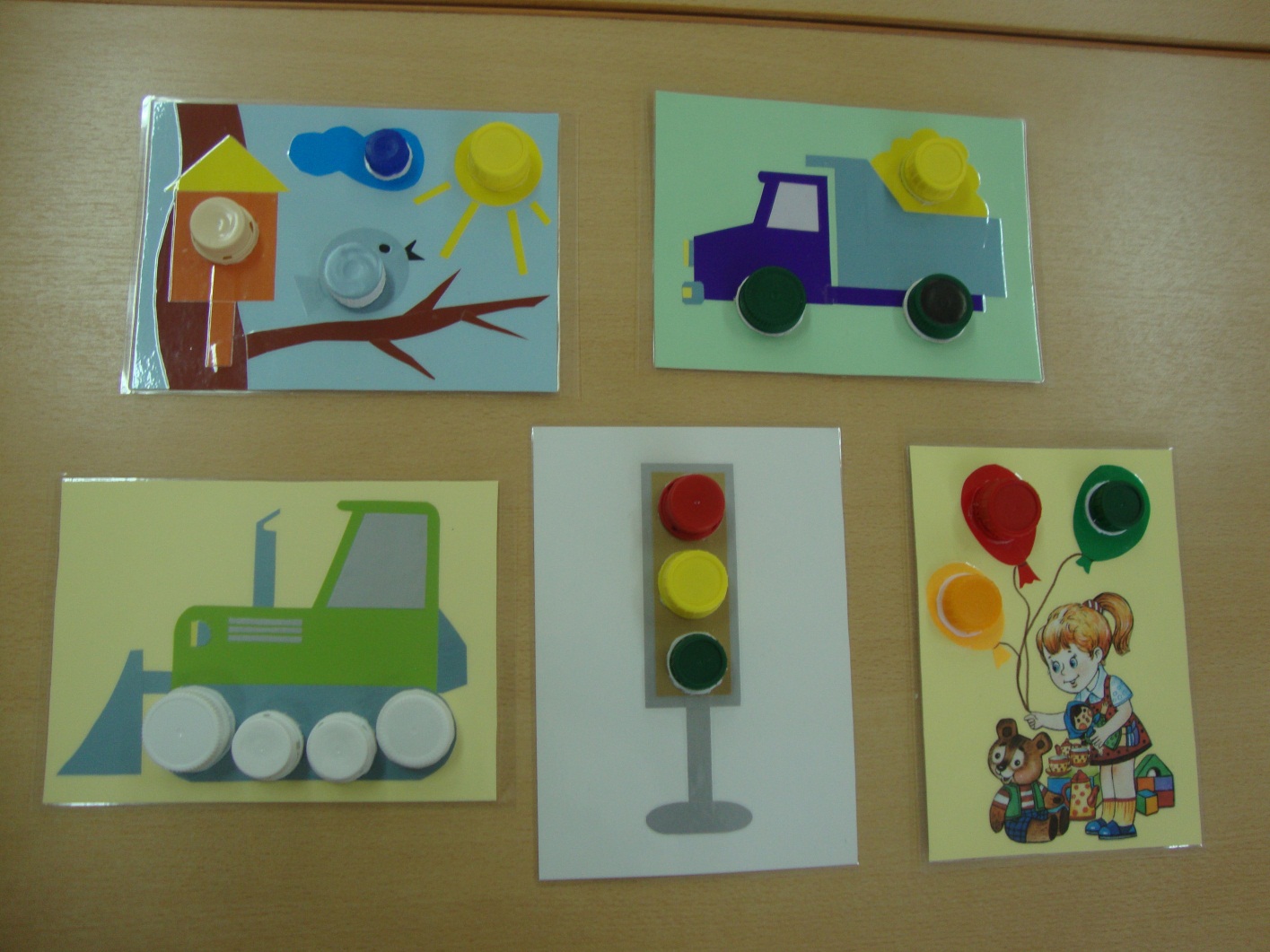 